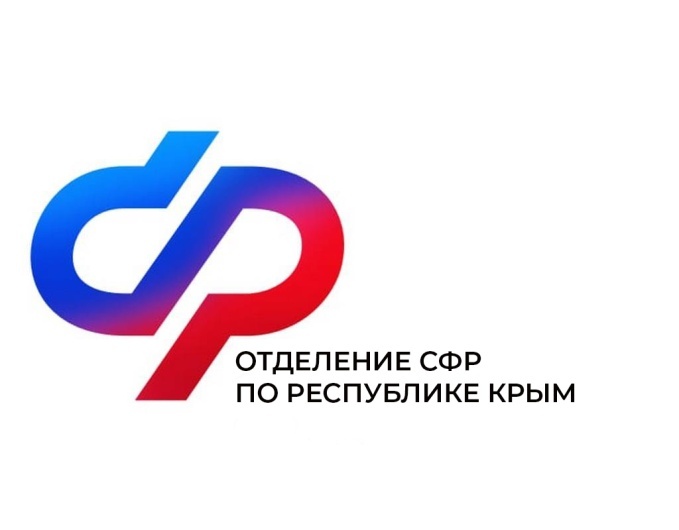 План мероприятий Центра общения старшего поколения в г. Сакина апрель 2024 года№Наименование мероприятияДата проведения1Встреча с психологом1 апреляв 10:00 2Гимнастика с элементами танца ЗумбаКомпьютерная грамотность для начинающих2 апреляв 9:00  в 11:003Уроки рукоделия (вязание крючком)3 апреляв 11:30 4Основы видеосъемки4 апреляв 10:00 5Компьютерная грамотность для начинающих. Новая группа5 апреляв 11:006Встреча с психологом8 апреляв 10:007Гимнастика с элементами танца ЗумбаКомпьютерная грамотность для начинающих9 апреляв 9:00в 11:008Уроки рукоделия (вязание крючком)10 апреляв 11:309Встреча с банком: СБП цифровой рубль11 апреляв 11:0010Компьютерная грамотность для начинающих. Новая группа12 апреляв 11:0011Встреча с психологом15 апреляв 10:0012Гимнастика с элементами танца ЗумбаКомпьютерная грамотность для начинающих16 апреляв 9:00  в 11:0013Уроки рукоделия (вязание крючком)17 апреляв 11:3014Уроки рукоделия (вязание крючком)19 апреляв 11:0015Экскурсия в г.Симферополь. Неаполь Скифский + музей святителя Луки22 апреляв 10:0016Гимнастика с элементами танца ЗумбаКомпьютерная грамотность для начинающих23 апреляв 9:00  в 11:0017Встреча с врачом: Как сохранить здоровье мозга в преклонном возрасте. Крыммедстрах24 апреляв 11:0018Тематическая встреча: Хроника аварии на Чернобыльской АЭС25 апреляв 10:0019День именинника27 апреляв 15:0020Встреча с психологом29 апреляв 10:00 21Гимнастика с элементами танца ЗумбаКомпьютерная грамотность для начинающих30 апреляв 9:00  в 11:00